от 13.12.2016 № 174-ПКг. ЕкатеринбургО внесении изменений в некоторые постановления Региональной энергетической комиссии Свердловской области по установлению тарифов в сфере водоснабжения и водоотведения организациям Свердловской области В соответствии с Федеральным законом от 07 декабря 2011 года № 416-ФЗ             «О водоснабжении и водоотведении», постановлением Правительства Российской Федерации от 13.05.2013 № 406 «О государственном регулировании тарифов 
в сфере водоснабжения и водоотведения» и Указом Губернатора Свердловской области от 13.11.2010 № 1067-УГ «Об утверждении Положения о Региональной энергетической комиссии Свердловской области» («Областная газета», 2010, 
19 ноября, № 412-413) с изменениями, внесенными указами Губернатора Свердловской области от 20.01.2011 № 31-УГ («Областная газета», 2011, 
26 января, № 18), от 15.09.2011  № 819-УГ («Областная газета», 2011, 23 сентября, № 349), от 06.09.2012  № 669-УГ («Областная газета», 2012, 
08 сентября, № 357-358), от 22.07.2013 № 388-УГ («Областная газета», 2013, 
26 июля,  № 349-350), от 17.02.2014 № 85-УГ («Областная газета», 2014, 
21 февраля, № 32), от 24.11.2014 № 542-УГ («Областная газета», 2014, 26 ноября, № 218), от 12.05.2015 № 206-УГ («Областная газета», 2015, 16 мая, № 84), 
от 10.02.2016 № 50-УГ («Областная газета», 2016, 17 февраля, № 28) 
и от 06.12.2016 № 740-УГ («Областная газета», 2016, 13 декабря, № 232), Региональная энергетическая комиссия Свердловской области ПОСТАНОВЛЯЕТ:1. Внести в Тарифы на услуги холодного водоснабжения 
и (или) водоотведения организациям, осуществляющим холодное водоснабжение 
и (или) водоотведение потребителей Свердловской области, на 2016–2018 годы, установленные постановлением Региональной энергетической комиссии Свердловской области от 10.12.2015 № 203-ПК «Об установлении организациям водопроводно-канализационного хозяйства Свердловской области долгосрочных тарифов в сфере холодного водоснабжения и (или) водоотведения 
с использованием метода индексации на основе долгосрочных параметров регулирования на 2016–2018 годы» («Официальный интернет-портал правовой информации Свердловской области» (www.pravo.gov66.ru), 2015, 17 декабря, 
№ 6641), с изменениями, внесенными постановлением Региональной энергетической комиссии Свердловской области от 11.02.2016 № 10-ПК («Официальный интернет-портал правовой информации Свердловской области» (www.pravo.gov66.ru), 2016, 18 февраля, № 7306), изменение, изложив указанные тарифы (приложение к постановлению) в новой редакции (прилагается). 2. Внести в Долгосрочные тарифы в сфере водоснабжения и водоотведения 
с использованием метода индексации на основе долгосрочных параметров регулирования тарифов муниципальному унитарному предприятию «Жилищно-коммунальное хозяйство» муниципального образования рабочий поселок Атиг (рабочий поселок Атиг)», установленные постановлением Региональной энергетической комиссии Свердловской области от 12.10.2016 № 109-ПК 
«Об установлении муниципальному унитарному предприятию «Жилищно-коммунальное хозяйство» муниципального образования рабочий поселок Атиг (рабочий поселок Атиг) долгосрочных тарифов в сфере водоснабжения 
и водоотведения с использованием метода индексации на основе долгосрочных параметров регулирования тарифов на 2016–2018 годы» («Официальный интернет-портал правовой информации Свердловской области» (www.pravo.gov66.ru), 2016, 18 октября, № 9973), изменение, изложив указанные тарифы (приложение к постановлению) в новой редакции (прилагается).3. Внести в Приложение, утвержденное постановлением Региональной энергетической комиссии Свердловской области от 12.10.2016 № 108-ПК 
«Об установлении долгосрочных параметров регулирования, устанавливаемых 
для формирования тарифов в сфере водоснабжения и водоотведения муниципальному унитарному предприятию «Жилищно-коммунальное хозяйство» муниципального образования рабочий поселок Атиг (рабочий поселок Атиг) 
с использованием метода индексации» («Официальный интернет-портал правовой информации Свердловской области» (www.pravo.gov66.ru), 2016, 18 октября, № 9972), изменение, изложив наименование графы 2 в следующей редакции: «Регулируемый тариф».4. Контроль за исполнением настоящего постановления возложить 
на заместителя председателя Региональной энергетической комиссии Свердловской области М.Б. Соболя.5. Настоящее постановление вступает в силу с 01.01.2017.6. Настоящее постановление опубликовать в установленном порядке.ПредседательРегиональной энергетическойкомиссии Свердловской области                                                            В.В. ГришановПриложение №1 к постановлениюРЭК Свердловской областиот 13.12.2016 № 174-ПК«Приложениек постановлениюРЭК Свердловской областиот 10 декабря 2015 № 203-ПКТарифы на услуги холодного водоснабжения и (или) водоотведения организациям, осуществляющим холодное водоснабжение и (или) водоотведение, потребителей Свердловской области на 2016–2018 годыПримечание. Тарифы, отмеченные значком <*>, налогом на добавленную стоимость не облагаются,
так как организации, которым установлены указанные тарифы, применяют специальные налоговые режимы в соответствии
с Налоговым кодексом Российской Федерации.».ПОСТАНОВЛЕНИЕ№ п/пНаименование муниципального образования, организации, регулируемый тарифЕд. изм.Период действия тарифаПериод действия тарифаПериод действия тарифаПериод действия тарифаПериод действия тарифаПериод действия тарифаПериод действия тарифаПериод действия тарифаПериод действия тарифаПериод действия тарифа№ п/пНаименование муниципального образования, организации, регулируемый тарифЕд. изм.с 01.01.2016 по 30.06.2016с 01.01.2016 по 30.06.2016с 01.07.2016по 31.12.2016с 01.07.2016по 31.12.2016с 01.01.2017 по 30.06.2017с 01.01.2017 по 30.06.2017с 01.07.2017по 31.12.2017с 01.07.2017по 31.12.201720182018№ п/пНаименование муниципального образования, организации, регулируемый тарифЕд. изм.без НДСдля категории «Население» (тарифы указываются с учетом НДС)без НДСдля категории «Население» (тарифы указываются с учетом НДС)без НДСдля категории «Население» (тарифы указываются с учетом НДС)без НДСдля категории «Население» (тарифы указываются с учетом НДС)без НДСдля категории «Население» (тарифы указываются с учетом НДС)12345678910111213Невьянский городской округНевьянский городской округНевьянский городской округНевьянский городской округНевьянский городской округНевьянский городской округНевьянский городской округНевьянский городской округНевьянский городской округНевьянский городской округНевьянский городской округНевьянский городской округМуниципальное унитарное предприятие «Невьянский водоканал» (город Невьянск)Муниципальное унитарное предприятие «Невьянский водоканал» (город Невьянск)Муниципальное унитарное предприятие «Невьянский водоканал» (город Невьянск)Муниципальное унитарное предприятие «Невьянский водоканал» (город Невьянск)Муниципальное унитарное предприятие «Невьянский водоканал» (город Невьянск)Муниципальное унитарное предприятие «Невьянский водоканал» (город Невьянск)Муниципальное унитарное предприятие «Невьянский водоканал» (город Невьянск)Муниципальное унитарное предприятие «Невьянский водоканал» (город Невьянск)Муниципальное унитарное предприятие «Невьянский водоканал» (город Невьянск)Муниципальное унитарное предприятие «Невьянский водоканал» (город Невьянск)Муниципальное унитарное предприятие «Невьянский водоканал» (город Невьянск)Муниципальное унитарное предприятие «Невьянский водоканал» (город Невьянск)Питьевая водаруб./м319,73 <*>19,73 <*>20,85 <*>20,85 <*>20,85 <*>20,85 <*>21,95 <*>21,95 <*>22,63 <*>22,63 <*>Водоотведение (прием и очистка сточных вод с использованием централизованной системы водоотведения)руб./м316,31 <*>16,31 <*>16,89 <*>16,89 <*>16,89 <*>16,89 <*>17,79 <*>17,79 <*>18,51 <*>18,51 <*>Водоотведение (прием, транспортировка и очистка сточных вод с использованием централизованной системы водоотведения)руб./м326,68 <*>26,68 <*>27,82 <*>27,82 <*>27,82 <*>27,82 <*>28,38 <*>28,38 <*>30,40 <*>30,40 <*>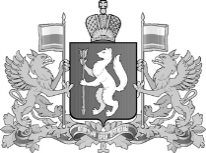 